Exploitation de la base de données « Karaté »RelationsLes relations s’effectuent entre la clé primaire d’une table et la clé étrangère correspondante d’une autre table. Pour créer une relation il suffit de cliquer sur l’onglet créer relation et d’appliquer l’intégrité référentielle de la relation. C’est-à-dire pour chaque information d'une table A qui fait référence à une information d'une table B, l'information référencée existe dans la table B.Création d’une tablePour créer une table, il faut cliquer sur l’onglet créer >> table. Une fois la table créer, un clic droit puis renommer permet de renommer notre table, ici en table VILLE. Pour ajouter des champs à notre table, il faut passer en « Mode Création » puis ajouter les champs voulu en spécifiant les types des champs. Dans la table CLUB, il faut modifier l’adresse qui devient num et donc de type Numérique. La table VILLE contient deux champs : num_ville et libelle_villeIl existe une relation entre num_ville de la table VILLE et num_ville de la table CLUB.Il faut remplir la table VILLE et modifier la table CLUB ensuite sinon il y a une erreur d’intégrité référentielle de signalée. (voir ci-dessus)Les requêtes1995 ou 1996  pas à NancyPour savoir quels sont les membres nés en 1996 ou 1995 et n’habitant pas Nancy, il faut créer une requête grâce à l’assistant requête. Pour créer une requête avec assistant, il faut cliquer sur l’onglet créer >> assistant requête. On utilise la fonction Annee() afin de récupérer seulement l’année contenue dans le champs DATE_NAISSANCE. L’utilisation du <> permet de signifier ici que la ville rechercher est différente de chaine de caractères située entre « ».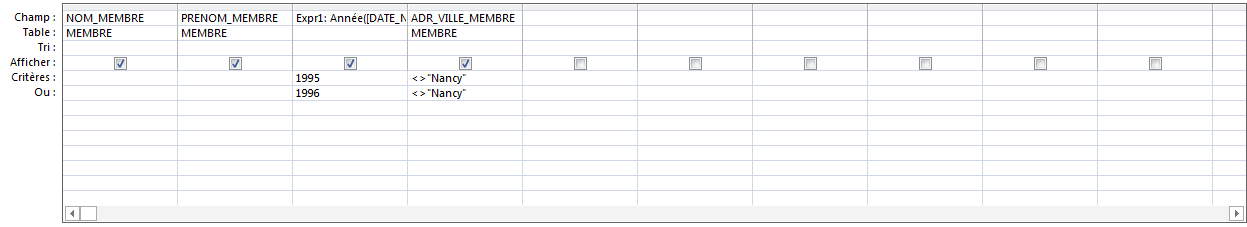 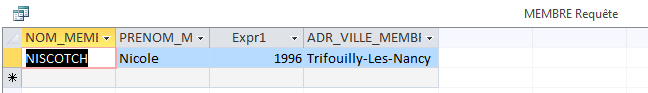 Compétition du 10/12/2011Pour savoir quels sont les membres inscrits à la compétition du 10/12/2012, on utilise comme critères la date de compétition doit être égale à 10/12/2011. La date est encadrée de # car c’est la convention pour les dates.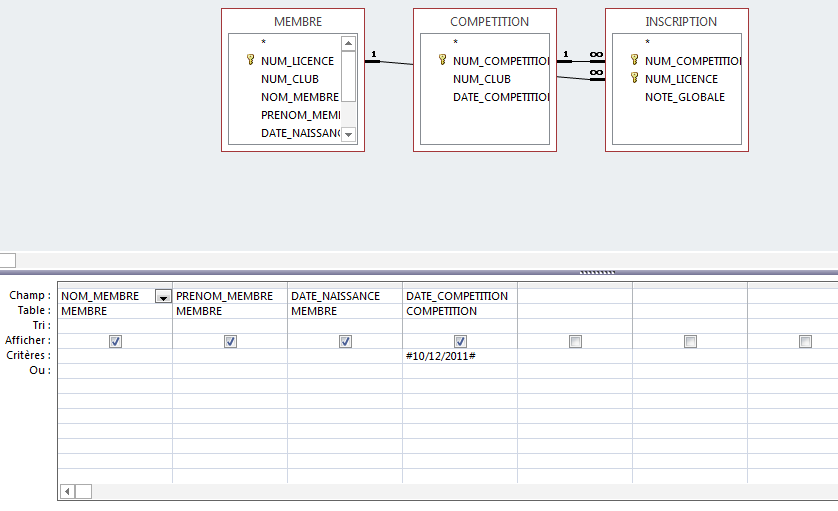 Code postal : 54Pour savoir Quels sont les membres originaires de Meurthe et Moselle (département 54), on peut utiliser deux critères : Soit le code postal doit être compris entre 54000 et 54999Soit on utilise le Comme « 54* » qui permet de comparer les deux premiers chiffres du code postal, s’il ils sont égaux à 54 alors ils seront compris dans la requête.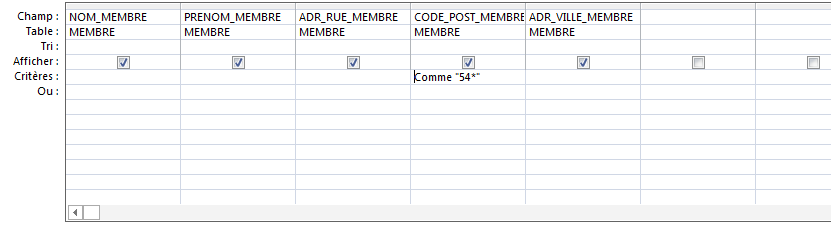 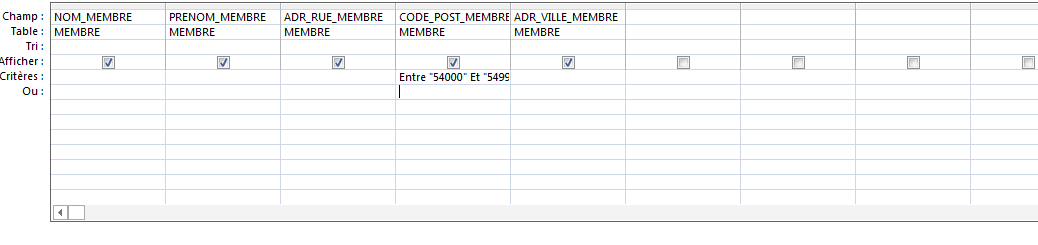 Prénom « r » 3ème positionPour connaître quels sont les membres dont le prénom comprend un « r » en 3ème lettre on utilise la fonction comme avec comme attribut « ??r* » qui recherche la 3ème lettre du prénom du membre. 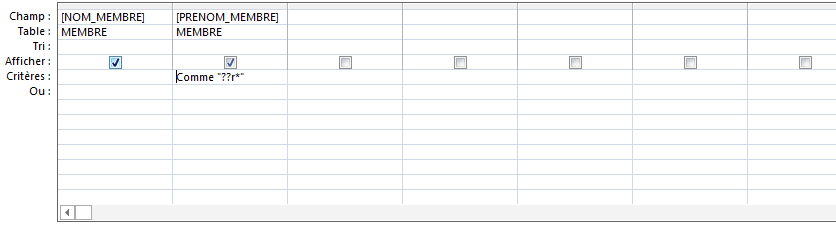 Age membrePour connaître l’âge de chaque membre, il faut créer un champ par l’intermédiaire d’une requête, ce qui se présente comme ceci => NomDuChamp :Dans ce nouveau champ on effectue l’opération pour calculer l’âge c’est-à-dire Année actuelle (fonction année avec comme attribut la fonction maintenant() qui renvoie la date d’aujourd’hui) moins l’année de naissance du membre. On utilise la fonction année(DATE_NAISSANCE)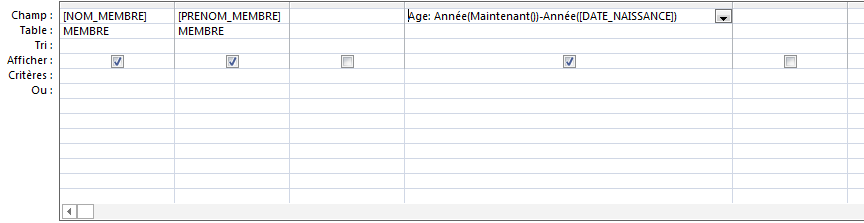 Trier décroissantPour trier les membres par âge décroissant, on utilise la même requête que précédemment sauf que l’on indique un tri décroissant selon les âges. 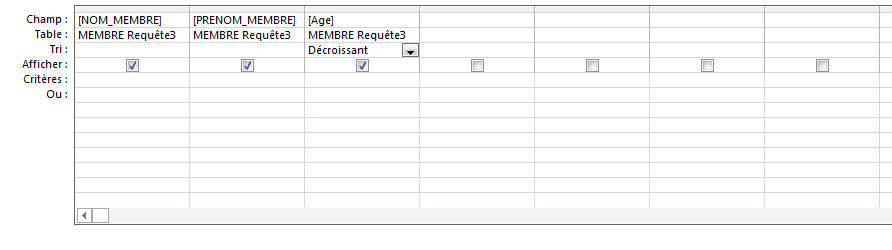 Moyenne notesPour donner la moyenne des notes pour la compétition 1, il faut faire clic droit >> Ajouter Totaux. Et utiliser la fonction Moyenne de Opération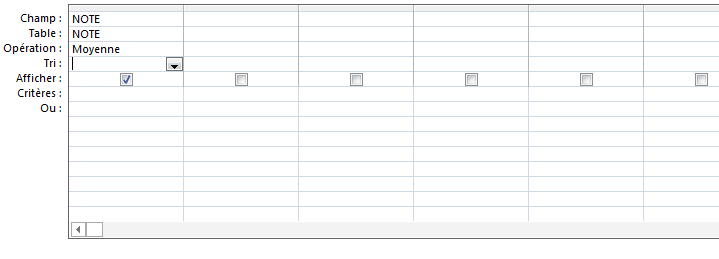 Nombre compétitionsPour avoir le nombre de compétition à laquelle un membre est inscrit. C’est le même principe que la requête précédente, sauf qu’on utilise la fonction Compte et non Moyenne. 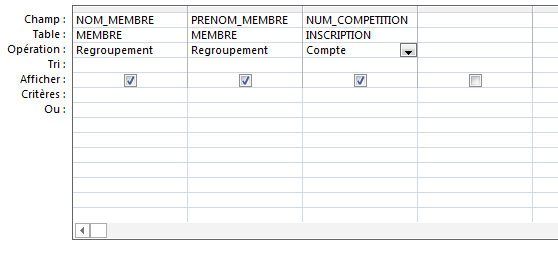 Affichage compétitionPour cette requête, il faut réaliser des jointures entre plusieurs tables. On utilisera le INNER JOIN en SQL.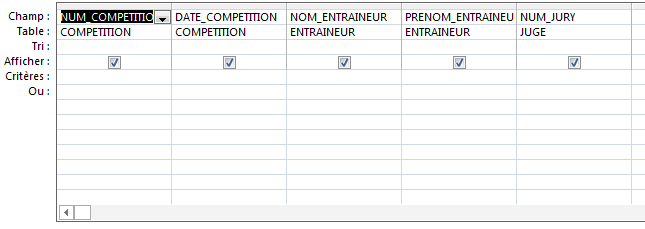 Note globaleUtilisation de la création d’un champ, ainsi que des opérations sur les Totaux des champs.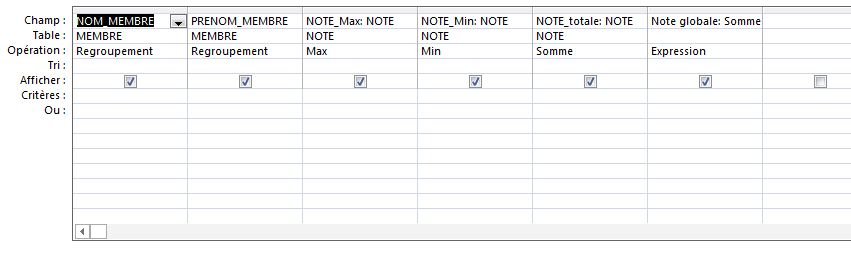 FormulairesPour créer un formulaire, onglet créer >> formulaire Création d’une requête pour NOM_CLUB (formulaire, liste déroulante)Création d’un sous formulaire : il faut créer une requête en rapport avec le sous formulaire.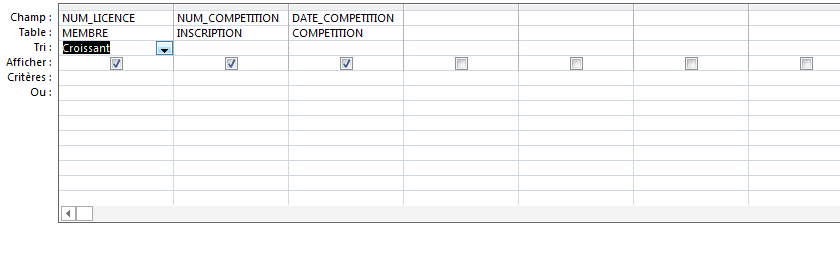 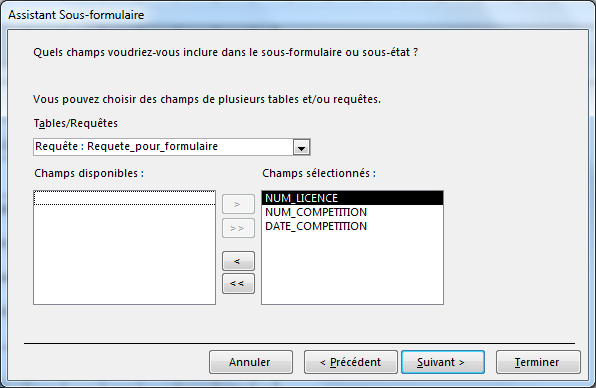 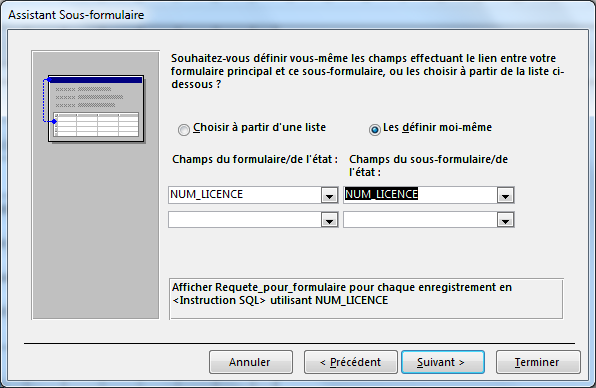 EtatsIl faut d’abord Créer un état avec l’assistant : onglet créer >> Etat.  Puis créer un sous état pour la composition des entraineurs.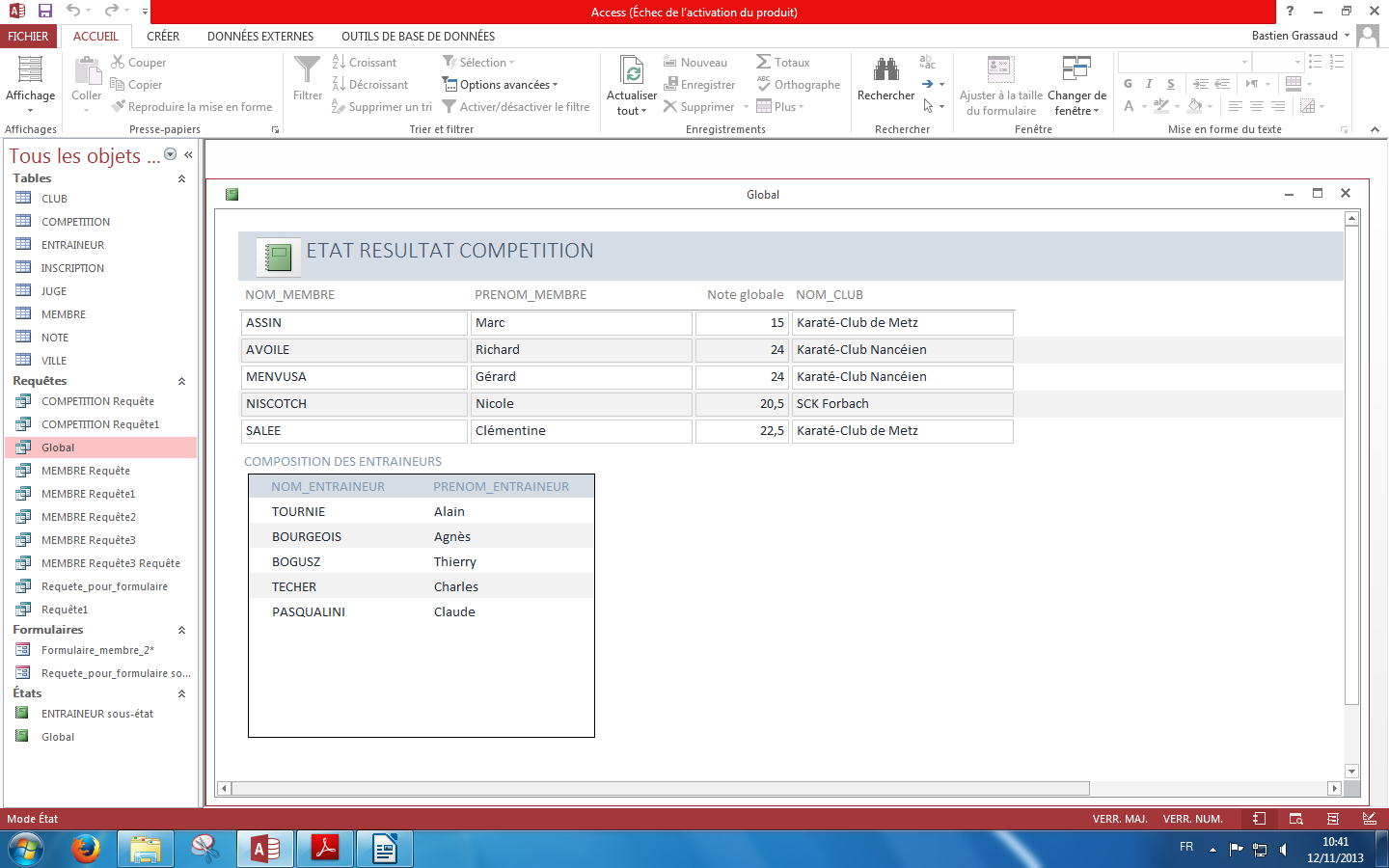 VBAPour créer des boutons et l’affichage automatique dans le formulaire il faut taper du code VBA : Enregistrer la participationPrivate Sub Enregistrer_Click()Dim bdJUGE As DAO.DatabaseDim rsJUGE As DAO.RecordsetSet bdJUGE = CurrentDbSet rsJUGE = bdJUGE.OpenRecordset("JUGE", DB_OPEN_DYNASET)rsJUGE.AddNewrsJUGE!NUM_COMPETITION = NoComprsJUGE!NUM_ENTRAINEUR = ListeEnt.Column(0)rsJUGE!NUM_JURY = NoJuryrsJUGE.UpdateMsgBox "Inscription réussie"DoCmd.CloseEnd SubAffichage automatique (Recherche)Private Sub NoComp_Lostfocus()Dim bdCOMP As DAO.DatabaseDim rsCOMP As RecordsetSet bdCOMP = CurrentDbDim requete As Stringrequete = "SELECT DATE_COMPETITION, NOM_CLUB, ADR_RUE_CLUB FROM COMPETITION COMP INNER JOIN CLUB CL ON COMP.NUM_CLUB=CL.NUM_CLUB WHERE NUM_COMPETITION =" & Val(NoComp)Set rsCOMP = bdCOMP.OpenRecordset(requete, DB_OPEN_DYNASET)DateComp = rsCOMP!DATE_COMPETITIONNomClub = rsCOMP!NOM_CLUBAdrClub = rsCOMP!ADR_RUE_CLUBEnd SubPour quitter le formulairePrivate Sub Quitter_Click()reponse = MsgBox("Êtes-vous sûr(e) de vouloir annuler ?", vbYesNo + vbCritical, "Annulation")If reponse = vbYes Then   DoCmd.CloseEnd IfEnd Sub